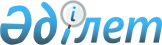 Павлодар облысының кейбір әкімшілік-аумақтық бірліктерін қайта атау туралыПавлодар облысы әкімдігінің 2023 жылғы 28 желтоқсандағы № 4 бірлескен қаулысы және Павлодар облыстық мәслихатының 2023 жылғы 28 желтоқсандағы № 105/8 шешімі
      Қазақстан Республикасының "Қазақстан Республикасының әкімшілік-аумақтық құрылысы туралы" Заңының 11-бабы  4) тармақшасына, Қазақстан Республикасының "Қазақстан Республикасындағы жергілікті мемлекеттік басқару және өзін-өзі басқару туралы" Заңының 6, 27-баптарына  сәйкес, тиісті аумақ тұрғындарының пікірін ескере отырып және 2023 жылғы 23 қарашадағы облыстық ономастика комиссиясының қорытындысы негізінде, Павлодар облысының әкімдігі ҚАУЛЫ ЕТЕДІ және Павлодар облыстық мәслихаты ШЕШІМ ҚАБЫЛДАДЫ:
      1. Павлодар облысының келесі әкімшілік-аумақтық бірліктері:
      Павлодар қаласының "Ленин" кенті "Атамекен" кентіне; 
      Железин ауданынының "Озерное" ауылдық округі "Майлы" ауылдық округіне және "Озерное" ауылы "Майлы" ауылына;
      Тереңкөл ауданының "Бобровка" ауылдық округі "Жаңабет" ауылдық округіне;
      "Федоровка" ауылдық округі "Томарлы" ауылдық округіне және "Федоровка" ауылы "Томарлы" ауылына;
      "Верненка" ауылдық округі "Алтай" ауылдық округіне және "Львовка" ауылы "Алтай" ауылына;
      "Воскресенка" ауылдық округі "Әулиеағаш" ауылдық округіне және "Воскресенка" ауылы "Әулиеағаш" ауылына;
      "Березовка" ауылы "Аққайың" ауылына және "Трофимовка" ауылы "Қоржынкөл" ауылына қайта аталсын.
      2. Осы бірлескен қаулы мен шешім алғашқы ресми жарияланған күнінен кейін күнтізбелік он күн өткен соң қолданысқа енгізіледі.
					© 2012. Қазақстан Республикасы Әділет министрлігінің «Қазақстан Республикасының Заңнама және құқықтық ақпарат институты» ШЖҚ РМК
				
      Павлодар облысының әкімі 

А. Байханов

      Облыстық мәслихаттың төрағасы 

И. Теренченко
